ҠАРАР                                                                                                     ПОСТАНОВЛЕНИЕ                         № 8                                                                                   от 31 марта 2017 Об утверждении  программы мероприятий по профилактике терроризма и экстремизма, а также минимизации и (или) ликвидации последствий проявлений терроризма и экстремизма на территории сельского поселения Кулгунинский сельсовет муниципального района Ишимбайский район Республики Башкортостан на 2017-2019 годыВ соответствии с требованиями Федерального закона Российской Федерации от 06.10.2003 № 131-ФЗ «Об общих принципах организации местного самоуправления в Российской Федерации», Федерального закона Российской Федерации от 06.03.2006 № 35-ФЗ «О противодействии терроризму», Федерального закона Российский Федерации от 25.07.2002 № 114-ФЗ «О противодействии экстремистской деятельности», Указа Президента Российской Федерации от 15.02.2000 № 116 «О мерах по противодействию терроризму», Уставом сельского поселения Кулгунинский   сельсовет муниципального района Ишимбайский  район Республики Башкортостан, в целях определения основных направлений деятельности в рамках реализации вопроса местного значения – участие в профилактике терроризма и экстремизма, а также в минимизации и (или) ликвидации последствий проявления терроризма и экстремизма на территории сельского поселения Кулгунинский   сельсовет муниципального района Ишимбайский район Республики Башкортостан постановляю: 1.      Утвердить  Программу мероприятий по профилактике терроризма и экстремизма, а также минимизации и (или) ликвидации последствий проявлений терроризма и экстремизма на территории сельского поселения Кулгунинский  сельсовет муниципального района Ишимбайский район Республики Башкортостан на 2017-2019 годы (далее – «Программа»).2.      Предусматривать ежегодно средства в объёмах, предусмотренных в Программе, в проектах бюджета сельского поселения Кулгунинский  сельсовет муниципального района Ишимбайский  район Республики Башкортостан на очередной финансовый год для реализации мероприятий Программы.3.      Контроль за выполнением настоящего решения возложить на и.о. главы администрации сельского поселения Кулгунинский  сельсовет муниципального района Ишимбайский район Республики Башкортостан.4.      Настоящее решение вступает в силу с момента официального опубликования на сайте «kulgunsp@rambler.ru».  И.О.Главы администрации сельского поселения Кулгунинский  сельсовет муниципального района  Ишимбайский район Республики Башкортостан                                                                  Г.Х.АхметоваПРОГРАММАпо профилактике терроризма и экстремизма, а также минимизации и (или) ликвидации последствий проявлений терроризма на территории сельского поселения Кулгунинский сельсовет муниципального района Ишимбайский  район Республики Башкортостан на 2017-2019 годы1.      Основные положения.1.1. Настоящая Программа разработана в соответствии с Федеральным законом от 25.07.2002 № 114-ФЗ «О противодействии экстремистской деятельности», Федеральным законом от 06.03.2006 № 35-ФЗ «О противодействии терроризму», Уставом сельского поселения Кулгунинский  сельсовет муниципального района Ишимбайский  район Республики Башкортостан, в целях определения основных направлений деятельности в рамках реализации вопроса местного значения – участие в профилактике терроризма и экстремизма, а также в минимизации и (или) ликвидации последствий проявления терроризма и экстремизма на территории муниципального образования. П А С П О Р Т программы по профилактике терроризма и экстремизма, а также минимизации и (или) ликвидации последствий проявлений терроризма на территории сельского поселения Кулгунинский  сельсовет муниципального района Ишимбайский  район Республики Башкортостан на 2017-2019 годыПеречень основных мероприятий Программы, сроки их реализации и объёмы финансированияБашҡортостан  РеспубликаһыИшембай районы  муниципаль районыҠолғона ауыл  советыауыл биләмәһе хакимиәте453233, Башҡортостан Республикаһы Ишембай районы, Ҡолғона ауылы, Мәктәп  урамы, 19аТел: 8 (34794) 2-89-00, 2-89-01  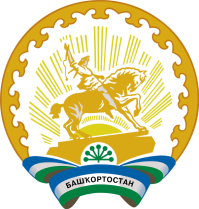 Администрация сельского поселения Кулгунинский сельский совет муниципального района Ишимбайский район РеспубликиБашкортостан 453233, Республика Башкортостан, Ишимбайский район,село Кулгунино, ул.Школьная, д.19аТел. 8.(34794) 2-89-00, 2-89-01УТВЕРЖДЕНА                                                                 Постановлением и.о. главы администрации  сельского поселенияКулгунинский  сельсовет муниципального района Ишимбайский район Республики Башкортостанот «31»марта . № 8 Наименование муниципальной программы Программы по профилактике терроризма и экстремизма, а также минимизации и (или) ликвидации последствий проявлений терроризма на территории сельского поселения Кулгунинский сельсовет муниципального района Ишимбайский район Республики Башкортостан на 2017-2019 годыЦели и задачи ПрограммыЦель Программы:- противодействие терроризму и экстремизму и защита жизни граждан, проживающих на территории сельского поселения Кулгунинский сельсовет муниципального района Ишимбайский район Республики Башкортостан от террористических и экстремистских актов;- уменьшение проявлений экстремизма и негативного отношения к лицам других национальностей и религиозных конфессий;- формирование у населения внутренней потребности в толерантном поведении к людям других национальностей и религиозных конфессий на основе ценностей многонационального российского общества, культурного самосознания, принципов соблюдения прав и свобод человек;- формирование толерантности и межэтнической культуры в молодежной среде, профилактика агрессивного поведения. Задачи программы:- информирование населения сельского поселения Кулгунинский сельсовет муниципального района Ишимбайский  район Республики Башкортостан по вопросам противодействия экстремизму и терроризму;- содействие правоохранительным органам в выявлении правонарушений и преступлений данной категории, а также ликвидации их последствий;- пропаганда толерантного поведения к людям других национальностей и религиозных конфессий;- организация воспитательной работы среди детей и молодежи, направленная на устранение причин и условий, способствующих совершению действий экстремистского характера;- недопущение наличия свастики и иных элементов экстремистской направленности на объектах инфраструктуры сельского поселения Кулгунинский сельсовет муниципального района Ишимбайский  район Республики Башкортостан Источники финансирования ПрограммыБюджет сельского поселения Кулгунинский сельсовет муниципального района Ишимбайский  район Республики Башкортостан: 2017 год - 1000 рублей,- 2018-1000 руб ,2019 год-1000рубОжидаемые конечные результаты реализации ПрограммыОжидаемые конечные результаты реализации Программы:- совершенствование форм и методов работы органа местного самоуправления - сельского поселения Кулгунинский сельсовет муниципального района Ишимбайский  район Республики Башкортостан по профилактике терроризма и экстремизма, проявлений ксенофобии, национальной и расовой нетерпимости, противодействию этнической дискриминации на территории сельского поселения Кулгунинский сельсовет муниципального района Ишимбайский район Республики Башкортостан;- распространение культуры интернационализма, согласия, национальной и религиозной терпимости в среде учащихся общеобразовательных учреждений сельского поселения Кулгунинский сельсовет муниципального района Ишимбайский район Республики Башкортостан,- гармонизация межнациональных отношений, повышение уровня этносоциальной комфортности;- формирование нетерпимости ко всех фактам террористических и экстремистских проявлений, а также толерантного сознания, позитивных установок к представителям иных этнических и конфессиональных сообществ;- укрепление и культивирование в молодежной среде атмосферы межэтнического согласия и толерантности;- недопущение создания и деятельности националистических экстремистских молодежных группировок;- формирование единого информационного пространства для пропаганды и распространения на территории сельского поселения Кулгунинский сельсовет муниципального района Ишимбайский район Республики Башкортостан идей толерантности, гражданской солидарности, уважения к другим культурам, в том числе через районную газеты «Торатау», «Восход», сайт администрации и домен второго уровня сельского поселения Кулгунинский сельсовет муниципального района Ишимбайский район Республики Башкортостан.Контроль за исполнением Программы Контроль за исполнением Программы осуществляет и.о. главы администрации сельского поселения Кулгунинский сельсовет муниципального района Ишимбайский  район Республики Башкортостан  Ахметова Г.Х.№п/пНаименование мероприятияИсполнителиСрок исполненияОбъём финансирования (в рублях)1.Ввести должность или возложить обязанности на специалиста, отвечающего за участие органа местного самоуправления в деятельности по профилактике терроризма и экстремизма на территории сельского поселения Кулгунинский сельсовет муниципального района Ишимбайский район Республики Башкортостани.о.главы администрации сельского поселения Кулгунинский сельсовет муниципального района Ишимбайский район Республики БашкортостанВ течение месяца с даты принятия ПрограммыВ пределах текущего финансирования2.Принимать участие в деятельности межведомственной рабочей группы по борьбе с проявлениями экстремисткой деятельности при прокуратуре Ишимбайского районаПо мере проведенияВ пределах текущего финансирования3.Запрашивать и получать в установленном порядке необходимые материалы и информацию в территориальных органах федеральных органов исполнительной власти, исполнительных органов государственной власти, правоохранительных органов, общественных объединений, организаций и должностных лицПо мере необходимостиВ пределах текущего финансирования4.Ответственному лицу администрации сельского поселения Кулгунинский сельсовет муниципального района Ишимбайский район Республики Башкортостан Совместно с участковым уполномоченным ОВД по Ишимбайскому району осуществлять еженедельный обход территории сельского поселения на предмет выявления и ликвидации последствий экстремисткой деятельности, которые проявляются в виде нанесения на архитектурные сооружения символов и знаков экстремистской направленности  ЕженедельноЕжегодно по1000 руб5.Осуществлять еженедельный обход территории сельского поселения на предмет выявления мест концентрации молодежи. Уведомлять о данном факте прокуратуру Ишимбайского  района и ОВД по Ишимбайскому районуЕженедельноВ пределах текущего финансирования6.Выявлять в ходе контроля  за соблюдением законодательства о розничной торговле на территории сельского поселения Кулгунинский сельсовет муниципального района Ишимбайский район Республики Башкортостан фактов распространения информационных материалов экстремистского характера. Уведомление о данных фактах  прокуратуры Ишимбайского района и ОВД по Ишимбайскому районуВ соответствии с утвержденным графиком мероприятийВ пределах текущего финансирования7.Информировать жителей сельского поселения Кулгунинский сельсовет муниципального района Ишимбайский  район Республики Башкортостан о тактике действий при угрозе возникновения террористических актов, посредством размещения информации в районной газете «Торатау», «Восход» на информационных стендах сельского поселения, на сайте сельского поселенияПо мере необходимостиВ пределах текущего финансирования8.Организовать подготовку проектов, изготовление, приобретение буклетов, плакатов, памяток и рекомендаций для учреждений, предприятий и организаций, расположенных на территории сельского поселения Кулгунинский сельсовет муниципального района Ишимбайский район Республики Башкортостан по антитеррористической тематикеПо мере необходимости2017 год-1000руб2018 году-10009.Обеспечить подготовку и размещение в местах массового пребывания граждан информационных материалов о действиях в случае возникновения угроз террористического характера, а также размещение соответствующей информации на стендахПо мере необходимостиВ пределах текущего финансирования10.Организовать адресное распространение, а также размещение на территории сельского поселения Кулгунинский  сельсовет муниципального района Ишимбайский  район Республики Башкортостан (на информационных стендах) информации для требований действующего миграционного законодательства, а также контактных телефонов о том, куда следует обращаться в случаях совершения в отношении них противоправных действийПо мере необходимостиВ пределах текущего финансирования11.Организовать и провести тематические мероприятия: фестивали, конкурсы, викторины, с целью формирования у граждан уважительного отношения к традициям и обычаям различных народов и национальностейВ соответствии с утвержденным графиком мероприятий2018 году-500012.Проводить социологические опросы и исследования в образовательных учреждениях, расположенных в сельском поселении Кулгунинский сельсовет муниципального района Ишимбайский район  Республики Башкортостан, на предмет выявления и обнаружения степени распространения экстремистских идей и настроенийВ пределах текущего финансирования13.Организовать и провести круглые столы, семинары, с привлечением должностных лиц и специалистов по мерам предупредительного характера при угрозах террористической и экстремистской направленностиПо мере необходимостиВ пределах текущего финансирования14.Информировать граждан о наличии в сельском поселении Кулгунинский сельсовет муниципального района Ишимбайский район Республики Башкортостан телефонных линий для сообщения фактов экстремистской и террористической деятельностиПостоянноВ пределах текущего финансирования15.Оказывать социальную поддержку лицам, пострадавшим в результате террористического акта, с целью их социальной адаптацииПо мере необходимостиВ пределах текущего финансирования